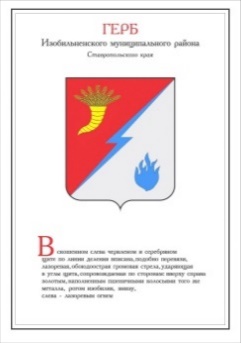 ЗаключениеКонтрольно-счетного органа Изобильненского городского округа Ставропольского края на проект решения «О внесении изменений в решение Думы Изобильненского городского округа Ставропольского края от 17 декабря 2021 года № 565 «О бюджете Изобильненского городского округа Ставропольского края на 2022 год и плановый период 2023 и 2024 годов».Заключение Контрольно-счетного органа  Изобильненского городского округа  Ставропольского края (далее - Контрольно-счетный орган) на проект решения Думы  Изобильненского городского округа Ставропольского (далее  - проект Решения) «О внесении изменений в решение Думы Изобильненского городского округа Ставропольского края от 17 декабря 2021 года № 565 «О бюджете Изобильненского городского округа Ставропольского края на 2022 год и плановый период 2023 и 2024 годов» подготовлено в соответствии со статьей 8 Положения о Контрольно-счетном органе Изобильненского городского округа, утвержденного решением Думы Изобильненского городского округа от 22.10.2021 № 550.Проект Решения представлен в Контрольно-счетный орган для подготовки заключения 20 апреля 2022 года. Одновременно с проектом Решения представлены: 	-отчет об исполнении бюджета Изобильненского городского округа Ставропольского края по состоянию на 01 апреля 2022 года;-отчет о предоставлении и погашении бюджетных кредитов по состоянию на 01 апреля 2022 года;-расшифровка изменений предполагаемых расходов на приобретение имущества стоимостью свыше 500 тыс. рублей;-пояснительная записка с обоснованием предлагаемых изменений.Проект Решения разработан в связи с необходимостью:уточнения доходов и расходов на сумму межбюджетных трансфертов, имеющих целевое назначение, на основании уведомлений главных распорядителей средств бюджета Ставропольского края;уточнения налоговых и неналоговых доходов бюджета городского округа; уточнения доходов на сумму возврата остатков субсидий, субвенций и иных межбюджетных трансфертов, имеющих целевое назначение, прошлых лет и сумму прочих безвозмездных поступлений;оптимизации расходов, не относящихся к приоритетным;перераспределения бюджетных ассигнований бюджета округа между главными распорядителями и направлениями расходов бюджета округа;внесения изменений, осуществленных в соответствии с пунктом 3 статьи 217 Бюджетного кодекса Российской Федерации.Проектом Решения предлагается изменить основные характеристики бюджета округа на 2022 год, увеличив доходы городского округа на                                            94 707 432,47 рубля и увеличив расходы на сумму 78 270 002,16 рубля. Дефицит бюджета уменьшится на 16 437 430,31 рублей.Объем бюджетных ассигнований дорожного фонда увеличится на 37 502 724,53 рубля и составит 408 648 506,00 рублей.Объем резервного фонда администрации Изобильненского городского округа Ставропольского края увеличится на 9 541 324,71 рубля и составит 10 317 911,99 рублей.С учетом предлагаемых изменений объем доходов бюджета округа в 2022 году составит 3 161 073 026,02 рублей. Объем расходов в 2022 году составит 3 344 878 529,38 рублей. Объем дефицита на 2022 год составит 183 805 503,36 рубля, источниками финансирования которого являются остатки средств бюджета округа по состоянию на 1 января 2022 года в сумме 167 264 916,50 рублей и кредиты, полученные в других кредитных организациях, в сумме 16 540 586,86 рублей.В результате внесенных изменений, изменятся объемы бюджетных ассигнований, предусмотренных на финансовое обеспечение муниципальных программ 2022 года: Контрольно-счетный орган  рекомендует Думе Изобильненского городского округа принять к рассмотрению  проект решения «О внесении изменений в решение Думы Изобильненского городского округа Ставропольского края от 17 декабря 2021 года № 555 «О бюджете Изобильненского городского округа Ставропольского края на 2022 год и плановый период 2023 и 2024 годов»Заместитель председателя Контрольно–счетного органа Изобильненского городского округа                                                   Ставропольского края                                                                             Н.В. Черкасова22.04.2022 года                                                                                                           КОНТРОЛЬНО-СЧЕТНЫЙОРГАНИЗОБИЛЬНЕНСКОГОГОРОДСКОГО ОКРУГАСТАВРОПОЛЬСКОГО КРАЯЛенина ул., д. 15, г. Изобильный, 356140Тел. 8 (86545) 2-02-16, факс 2-77-85E-mail krkizob@mail.ruОГРН 1212600012723, ИНН 2607023764,ОКПО 71778803__22.04.2022  ___  №__01-09/___На № _______от ______________Председателю Думы      Изобильненского городского округа               Ставропольского краяА.М. РоговуНаименование программыРешение Думы ИГО СК от 15.02.2022 № 588УточнениеУточненный планРазвитие образования1 028 943 082,25+16 450 410,291 045 393 492,54Сохранение и развитие культуры196 529 776,85+3 431 300,85199 961 077,70Развитие сельского хозяйства2 402 202,040,002 402 202,04Социальная поддержка граждан850 734 337,17+17 259,83850 751 597,00Молодежная политика3 725 641,16+44 650,003 770 291,16Развитие физической культуры и спорта218 641 312,27+70 335,00218 711 647,27Развитие транспортной системы и обеспечение безопасности дорожного движения371 145 781,47+37 513 524,53408 659 306,00Безопасный городской округ35 987 755,11-157 838,2035 829 916,91Управление финансами19 839 397,810,0019 839 397,81Управление имуществом25 779 176,20+452 786,6026 231 962,80Развитие экономики21 315 866,62-1 645 528,0019 670 338,62Развитие муниципальной службы2 095 460,000,002 095 460,00Профилактика правонарушений, терроризма, межнациональные отношения и поддержка казачества1 700 682,480,001 700 682,48Развитие жилищно-коммунального хозяйства141 729 911,77+11 225 993,44152 955 905,21Формирование современной городской среды17 840 067,62+21 546,8917 861 614,51Создание условий для обеспечения доступным и комфортным жильем граждан ИГО СК66 300 282,00+224 406,0066 524 688,00